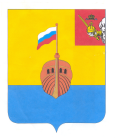 РЕВИЗИОННАЯ КОМИССИЯ ВЫТЕГОРСКОГО МУНИЦИПАЛЬНОГО РАЙОНА162900, Вологодская область, г. Вытегра, пр. Ленина, д.68тел. (81746)  2-22-03,  факс (81746) ______,       e-mail: revkom@vytegra-adm.ruКРАТКАЯ ИНФОРМАЦИЯо результатах   контрольного мероприятия в Администрации сельского поселения АлмозерскоеНаименование (тема) контрольного мероприятия: «Соблюдение бюджетного законодательства Российской Федерации при использовании средств бюджета сельского поселения Алмозерское на «Общегосударственные вопросы».Основание проведения контрольного мероприятия: пункт 11 раздела II плана работы Ревизионной комиссии Вытегорского муниципального района на 2020 год, распоряжение председателя Ревизионной комиссии Вытегорского муниципального района № 46 от 07.12.2020 годаЦель(и) контрольного мероприятия: осуществление контроля за законностью, результативностью (эффективностью и экономностью) использования средств бюджета поселенияОбъекты контрольного мероприятия: Администрация сельского поселения АлмозерскоеПроверяемый период времени:     10 месяцев 2020 годаСроки проведения контрольного мероприятия:   с 14.12.2020 г. по 22.01.2021 г.Исполнители контрольного мероприятия:  председатель Ревизионной комиссии ВМРОформленные акты, заключения, справки и т.п., использованные в отчете, ознакомление с ними под расписку руководителя или иных должностных лиц, проверенных объектов, наличие письменных объяснений, замечаний или возражений и заключение аудитора по ним: акт проверки № 22 от 30 декабря  2020 года., подписанный Главой сельского поселения Алмозерское, Гл. бухгалтером Централизованной бухгалтерии МКУ «Многофункциональный центр предоставления государственных и муниципальных услуг в Вытегорском районе».Неполученные документы из числа затребованных с указанием причин или иные факты, препятствовавшие  работе:    нет.Краткая характеристика проверяемой сферы и деятельности объектов контроля (при необходимости): нетРезультаты контрольного мероприятия.            В соответствии с указаниями Министерства финансов Российской Федерации о порядке формирования и применения кодов бюджетной классификации Российской Федерации расходы на общегосударственные вопросы в бюджете сельского поселения Алмозерское отражены по разделу 01 «Общегосударственные вопросы» и включают расходы, направленные на обеспечение функционирования высшего должностного лица муниципального образования, исполнительных органов местного самоуправления, на обеспечение деятельности финансовых органов и органов финансового (финансово-бюджетного) надзора, на обеспечение проведения выборов и референдумов, на формирование резервных фондов, другие общегосударственные вопросы  (Приказ Министерства финансов Российской Федерации от 06.06.2019 № 85н «О Порядке формирования и применения кодов бюджетной классификации Российской Федерации, их структуре и принципах назначения»). Расходы сформированы и исполнены в соответствии с полномочиями, выполняемыми органами местного самоуправления.   Источниками формирования бюджета сельского поселения являются собственные доходы (налоговые и неналоговые), безвозмездные поступления, межбюджетные трансферты, получаемые из бюджета Вытегорского муниципального района. Бюджет поселения на 2020 год и плановый период 2021 и 2022 годов был принят решением Совета поселения № 109 от 09.12.2019 года.Бюджет поселения на 94,6 % имеет глубокую зависимость от безвозмездных поступлений из других бюджетов бюджетной системы Российской Федерации.    Согласно отчета об исполнении бюджета сельского поселения Алмозерское за 2019 год расходы раздела 01 «Общегосударственные вопросы» составили 2404,5 тыс. рублей, или 37,9 % в общих расходах бюджета 2019 года. По сравнению с 2019 годом плановые расходы 2020 года увеличились на 611,6 тыс. рублей, или на 24,8 %, и составили  3080,7 тыс.рублей (в редакции решения Совета поселения от 30.10.2020 № 141). По данным отчета об исполнении бюджета сельского поселения Алмозерское за 10 месяцев 2020 года расходы раздела 01 «Общегосударственные вопросы» составили 1821,0 тыс. рублей, или 45,0 % в общих расходах бюджета и 59,1 % годовых назначений при исполнении доходной части бюджета поселения на 71,4 % (исполнение по налоговым и неналоговым доходам – 94,0 %). По сравнению с аналогичным периодом прошлого года расходы исполнены на 94,9 тыс. рублей больше, или на 5,5 %.          Наибольший удельный вес в общей структуре расходов раздела 01 в проверяемом периоде составляют расходы по подразделу 0104 «Функционирование Правительства Российской Федерации, высших исполнительных органов государственной власти субъектов Российской Федерации, местных администраций» - 64,9 % или 1182,7 тыс. руб.       Обобщение материалов проверки 1. Нарушений бюджетного законодательства Российской Федерации в части утверждения сводной бюджетной росписи, утверждении бюджетной росписи, доведения лимитов бюджетных обязательств и при использовании средств бюджета сельского поселения Алмозерское на общегосударственные вопросы, отраженные в бюджете поселения по разделу 01 «Общегосударственные вопросы», не установлено. 2. Расходы осуществлены в соответствии с полномочиями, установленными Уставом, нормами Федерального закона от 06.10.2003 г. №131-ФЗ «Об общих принципах организации местного самоуправления в Российской Федерации», на основании договоров, заключенных Администрацией поселения в рамках лимитов бюджетных обязательств.  3. Показатели бюджетных смет в части расходов по разделу 01 «Общегосударственные вопросы» соответствуют утвержденным лимитам бюджетных обязательств. Сметные назначения в процессе исполнения смет соблюдены. Нецелевого расходования бюджетных средств не выявлено.  4. При начислении и выплате заработной платы работникам Администрации поселения нарушений не выявлено.5. Все контракты (договоры) заключены с единственным поставщиком в соответствии со статьей 93 Федерального закона 44-ФЗ и в соответствии с планом-графиком закупок товаров, работ, услуг для обеспечения муниципальных нужд. 6. Расходы на закупки являются целесообразными, обоснованными и своевременными. По проверенным выборочно контрактам, договорам, услуги и товары, обозначенные в контрактах, договорах, получены в нужном объеме и качестве.7. Оплата денежных обязательств осуществлялась в пределах доведенных до Администрации поселения лимитов бюджетных обязательств и согласно оправдательных документов. 8. Порядок составления и ведения бюджетных росписей главных распорядителей (распорядителей) бюджетных средств, включая внесение изменений в них соблюдается.9. Порядок  составления, утверждения и ведения бюджетных смет казенных учреждений сельского поселения Алмозерское», утвержденный постановлением Администрации сельского поселения Алмозерское  от 28.12.2018 № 56 соблюдался. 10. Выявлены нарушения Администрацией поселения (статей 34 и 94  Федерального Закона Российской Федерации № 44-ФЗ «О контрактной системе в сфере закупок товаров, работ, услуг для обеспечения государственных и муниципальных нужд») - условий исполнения договоров, в части соблюдения сроков оплаты.    Общая сумма проверенных средств – 3080,7 тыс.рублей. Сумма нарушений – 6,5 тыс. рублей.Предложения по восстановлению и взысканию средств, наложению финансовых или иных санкций, привлечению к ответственности лиц, допустивших нарушения:       Администрации сельского поселения Алмозерское-принять меры дисциплинарной ответственности к ответственным за осуществление закупок должностным лицам.Предложения по устранению выявленных нарушений и недостатков в управлении и ведомственном контроле, правовом регулировании проверяемой сферы: Администрации сельского поселения АлмозерскоеВ целях соблюдения Федерального закона от 05.04.2013 № 44 - ФЗ «О контрактной системе в сфере закупок товаров, работ, услуг для обеспечения государственных и муниципальных нужд»:-исключить нарушения части 13.1 статьи 34 в части соблюдения сроков оплаты по заключенным договорам.-усилить контроль за соблюдением оформления первичных денежных документов, подтверждающих получение товара, работ или услуг.Другие предложения:  Материалы проверки направить в прокуратуру Вытегорского района для правовой оценки действий должностных лиц. Предлагаемые представления и/или предписания:  представление Главе сельского поселения Алмозерское с предложениями об устранении нарушений.Председатель Ревизионной комиссии                                                                                         Н.В.Зелинская                                                                                                                         